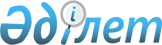 Об определении спроса и предложения на общественные работы, утверждении перечня организаций, видов, объемов, конкретных условий общественных работ, размеров оплаты труда участников и источников их финансирования по Жаксынскому району на 2015 годПостановление акимата Жаксынского района Акмолинской области от 19 ноября 2014 года № а-9/438. Зарегистрировано Департаментом юстиции Акмолинской области 11 декабря 2014 года № 4503      Примечание РЦПИ.

      В тексте документа сохранена пунктуация и орфография оригинала.

      В соответствии со статьей 20 Закона Республики Казахстан от 23 января 2001 года «О занятости населения», акимат Жаксынского района ПОСТАНОВЛЯЕТ:



      1. Определить спрос и предложение на общественные работы по Жаксынскому району на 2015 год, согласно приложению.



      2. Утвердить прилагаемый перечень организаций, виды, объемы и конкретные условия общественных работ, размеры оплаты труда участников и источники их финансирования.



      3. Контроль за исполнением настоящего постановления возложить на заместителя акима Жаксынского района Сейдахметову Л.Ш.



      4. Настоящее постановление вступает в силу со дня государственной регистрации в Департаменте юстиции Акмолинской области, вводится в действие со дня официального опубликования и распространяется на правоотношения, возникшие с 1 января 2015 года.      Аким района                                К.Суюндиков      «СОГЛАСОВАНО»      Начальник Государственного

      учреждения «Отдел по делам обороны

      Жаксынского района

      Акмолинской области»                       А.Журбин      Директор Государственного

      учреждения «Государственный архив

      Жаксынского района» управления

      архивов и документации

      Акмолинской области                        Ж.Сейтжанова      Руководитель Государственного

      учреждения «Управление юстиции

      Жаксынского района Департамента

      юстиции Акмолинской области

      Министерства юстиции

      Республики Казахстан»                      Б.Бралин      Начальник Государственного

      учреждения «Отдел внутренних дел

      Жаксынского района Департамента

      внутренних дел Акмолинской области

      Министерства внутренних дел

      Республики Казахстан»                      К.Битаков      Первый заместитель председателя

      Жаксынского районного филиала

      партии «Нур Отан»                          К.Мугалова

Приложение к постановлению   

акимата Жаксынского района   

от 19 ноября 2014 года № а-9/438 

Спрос и предложение на общественные работы на 2015 годПримечание.

Расшифровка аббревиатуры:

ГУ – государственное учреждение.

Утвержден постановлением     

акимата Жаксынского района    

от 19 ноября 2014 года № а-9/438 

Перечень

организаций, виды, объемы, конкретные условия общественных работ, размеры оплаты труда участников и источники их финансированияПримечание.

Расшифровка аббревиатуры:

ГУ – государственное учреждение
					© 2012. РГП на ПХВ «Институт законодательства и правовой информации Республики Казахстан» Министерства юстиции Республики Казахстан
				№Наименование организацииСпросПредложение1ГУ «Аппарат акима села Белагаш Жаксынского района»10102ГУ «Аппарат акима Беловодского сельского округа Жаксынского района»12123ГУ «Аппарат акима Ишимского сельского округа Жаксынского района»884ГУ «Аппарат акима села Жаксы Жаксынского района»15155ГУ «Аппарат акима Жанакийминского сельского округа Жаксынского района»30306ГУ «Аппарат акима Запорожского сельского округа Жаксынского района»10107ГУ «Аппарат акима Калининского сельского округа Жаксынского района»668ГУ «Аппарат акима села Киевское Жаксынского района»449ГУ «Аппарат акима Кайрактинского сельского округа Жаксынского района»6610ГУ «Аппарат акима Кызылсайского сельского округа Жаксынского района»8811ГУ «Аппарат акима Новокиенского сельского округа Жаксынского района»6612ГУ «Аппарат акима села Подгорное Жаксынского района»4413ГУ «Аппарат акима Тарасовского сельского округа Жаксынского района»8814ГУ «Аппарат акима Терсаканского сельского округа Жаксынского района»6615ГУ «Аппарат акима села Чапаевское Жаксынского района»6616ГУ «Отдел по делам обороны Жаксынского района Акмолинской области» (по согласованию)4417ГУ «Государственный архив Жаксынского района» управления архивов и документации Акмолинской области (по согласованию)2218ГУ «Управление юстиции Жаксынского района Департамента юстиции Акмолинской области Министерства юстиции Республики Казахстан» (по согласованию)2219ГУ «Отдел внутренних дел Жаксынского района Департамента внутренних дел Акмолинской области Министерства внутренних дел Республики Казахстан» (по согласованию)2220Партия «Нур Отан» Жаксынский районный филиал (по согласованию)22№Наименование организацииВиды общественных работОбъемы работУсловия общественных работРазмеры оплаты труда участниковИсточники финансирования1ГУ «Аппарат акима села Белагаш Жаксынского района»Экологическое оздоровление региона (озеленение, благоустройство)3600 квадратных метровСогласно договору, заключенному в соответствии с трудовым законодательством23 100 тенгеМестный бюджет1ГУ «Аппарат акима села Белагаш Жаксынского района»Помощь в составлении социальных карт900 документовСогласно договору, заключенному в соответствии с трудовым законодательством23 100 тенгеМестный бюджет1ГУ «Аппарат акима села Белагаш Жаксынского района»Подворный обход и перепись населения323 двораСогласно договору, заключенному в соответствии с трудовым законодательством23 100 тенгеМестный бюджет1ГУ «Аппарат акима села Белагаш Жаксынского района»Помощь в ветеринарной обработке скота1000 головСогласно договору, заключенному в соответствии с трудовым законодательством23 100 тенгеМестный бюджет1ГУ «Аппарат акима села Белагаш Жаксынского района»Помощь в ремонте квартир одиноких престарелых, инвалидов8 квартирСогласно договору, заключенному в соответствии с трудовым законодательством23 100 тенгеМестный бюджет2ГУ «Аппарат акима Беловодского сельского округа Жаксынского района»Экологическое оздоровление региона (озеленение, благоустройство)3600 квадратных метровСогласно договору, заключенному в соответствии с трудовым законодательством23 100 тенгеМестный бюджет2ГУ «Аппарат акима Беловодского сельского округа Жаксынского района»Помощь в составлении социальных карт1350 документовСогласно договору, заключенному в соответствии с трудовым законодательством23 100 тенгеМестный бюджет2ГУ «Аппарат акима Беловодского сельского округа Жаксынского района»Помощь в ремонте квартир одиноких престарелых, инвалидов3 квартирыСогласно договору, заключенному в соответствии с трудовым законодательством23 100 тенгеМестный бюджет3ГУ «Аппарат акима Ишимского сельского округа Жаксынского района»Экологическое оздоровление региона (озеленение, благоустройство)1800 квадратных метровСогласно договору, заключенному в соответствии с трудовым законодательством23 100 тенгеМестный бюджет3ГУ «Аппарат акима Ишимского сельского округа Жаксынского района»Помощь в составлении социальных карт900 документовСогласно договору, заключенному в соответствии с трудовым законодательством23 100 тенгеМестный бюджет3ГУ «Аппарат акима Ишимского сельского округа Жаксынского района»Подворный обход и перепись населения390 дворовСогласно договору, заключенному в соответствии с трудовым законодательством23 100 тенгеМестный бюджет3ГУ «Аппарат акима Ишимского сельского округа Жаксынского района»Помощь в ветеринарной обработке скота1000 головСогласно договору, заключенному в соответствии с трудовым законодательством23 100 тенгеМестный бюджет4ГУ «Аппарат акима села Жаксы Жаксынского района»Экологическое оздоровление региона (озеленение, благоустройство)6300 квадратных метровСогласно договору, заключенному в соответствии с трудовым законодательством23 100 тенгеМестный бюджет4ГУ «Аппарат акима села Жаксы Жаксынского района»Помощь в составлении социальных карт1800 документовСогласно договору, заключенному в соответствии с трудовым законодательством23 100 тенгеМестный бюджет5ГУ «Аппарат акима Жанакийминского сельского округа Жаксынского района»Экологическое оздоровление региона (озеленение, благоустройство)12000 квадратных метровСогласно договору, заключенному в соответствии с трудовым законодательством23 100 тенгеМестный бюджет5ГУ «Аппарат акима Жанакийминского сельского округа Жаксынского района»Помощь в составлении социальных карт2250 документовСогласно договору, заключенному в соответствии с трудовым законодательством23 100 тенгеМестный бюджет5ГУ «Аппарат акима Жанакийминского сельского округа Жаксынского района»Помощь в ветеринарной обработке скота2500 головСогласно договору, заключенному в соответствии с трудовым законодательством23 100 тенгеМестный бюджет6ГУ «Аппарат акима Запорожского сельского округа Жаксынского района»Экологическое оздоровление региона (озеленение, благоустройство)1800 квадратных метровСогласно договору, заключенному в соответствии с трудовым законодательством23 100 тенгеМестный бюджет6ГУ «Аппарат акима Запорожского сельского округа Жаксынского района»Помощь в составлении социальных карт900 документовСогласно договору, заключенному в соответствии с трудовым законодательством23 100 тенгеМестный бюджет6ГУ «Аппарат акима Запорожского сельского округа Жаксынского района»Подворный обход и перепись населения732 двораСогласно договору, заключенному в соответствии с трудовым законодательством23 100 тенгеМестный бюджет6ГУ «Аппарат акима Запорожского сельского округа Жаксынского района»Помощь в ветеринарной обработке скота1000 головСогласно договору, заключенному в соответствии с трудовым законодательством23 100 тенгеМестный бюджет7ГУ «Аппарат акима Калининского сельского округа Жаксынского района»Экологическое оздоровление региона (озеленение, благоустройство)1800 квадратных метровСогласно договору, заключенному в соответствии с трудовым законодательством23 100 тенгеМестный бюджет7ГУ «Аппарат акима Калининского сельского округа Жаксынского района»Помощь в составлении социальных карт900 документовСогласно договору, заключенному в соответствии с трудовым законодательством23 100 тенгеМестный бюджет7ГУ «Аппарат акима Калининского сельского округа Жаксынского района»Подворный обход и перепись населения225 двораСогласно договору, заключенному в соответствии с трудовым законодательством23 100 тенгеМестный бюджет7ГУ «Аппарат акима Калининского сельского округа Жаксынского района»Помощь в ветеринарной обработке скота1000 головСогласно договору, заключенному в соответствии с трудовым законодательством23 100 тенгеМестный бюджет7ГУ «Аппарат акима Калининского сельского округа Жаксынского района»Помощь в ремонте квартир одиноких престарелых, инвалидов2 квартирыСогласно договору, заключенному в соответствии с трудовым законодательством23 100 тенгеМестный бюджет8ГУ «Аппарат акима села Киевское Жаксынского района»Экологическое оздоровление региона (озеленение, благоустройство)1800 квадратных метровСогласно договору, заключенному в соответствии с трудовым законодательством23 100 тенгеМестный бюджет8ГУ «Аппарат акима села Киевское Жаксынского района»Помощь в составлении социальных карт450 документовСогласно договору, заключенному в соответствии с трудовым законодательством23 100 тенгеМестный бюджет9ГУ «Аппарат акима Кайрактинского сельского округа Жаксынского района»Экологическое оздоровление региона (озеленение, благоустройство)900 квадратных метровСогласно договору, заключенному в соответствии с трудовым законодательством23 100 тенгеМестный бюджет9ГУ «Аппарат акима Кайрактинского сельского округа Жаксынского района»Помощь в составлении социальных карт450 документовСогласно договору, заключенному в соответствии с трудовым законодательством23 100 тенгеМестный бюджет9ГУ «Аппарат акима Кайрактинского сельского округа Жаксынского района»Подворный обход и перепись населения122 двораСогласно договору, заключенному в соответствии с трудовым законодательством23 100 тенгеМестный бюджет9ГУ «Аппарат акима Кайрактинского сельского округа Жаксынского района»Помощь в ветеринарной обработке скота500 головСогласно договору, заключенному в соответствии с трудовым законодательством23 100 тенгеМестный бюджет10ГУ «Аппарат акима Кызылсайского сельского округа Жаксынского района»Экологическое оздоровление региона (озеленение, благоустройство)2400 квадратных метровСогласно договору, заключенному в соответствии с трудовым законодательством23 100 тенгеМестный бюджет10ГУ «Аппарат акима Кызылсайского сельского округа Жаксынского района»Помощь в составлении социальных карт900 документовСогласно договору, заключенному в соответствии с трудовым законодательством23 100 тенгеМестный бюджет10ГУ «Аппарат акима Кызылсайского сельского округа Жаксынского района»Помощь в ветеринарной обработке скота500 головСогласно договору, заключенному в соответствии с трудовым законодательством23 100 тенгеМестный бюджет10ГУ «Аппарат акима Кызылсайского сельского округа Жаксынского района»Помощь в ремонте квартир одиноких престарелых, инвалидов2 квартирыСогласно договору, заключенному в соответствии с трудовым законодательством23 100 тенгеМестный бюджет11ГУ «Аппарат акима Новокиенского сельского округа Жаксынского района»Экологическое оздоровление региона (озеленение, благоустройство)3000 квадратных метровСогласно договору, заключенному в соответствии с трудовым законодательством23 100 тенгеМестный бюджет11ГУ «Аппарат акима Новокиенского сельского округа Жаксынского района»Помощь в составлении социальных карт900 документовСогласно договору, заключенному в соответствии с трудовым законодательством23 100 тенгеМестный бюджет11ГУ «Аппарат акима Новокиенского сельского округа Жаксынского района»Подворный обход и перепись населения358 двораСогласно договору, заключенному в соответствии с трудовым законодательством23 100 тенгеМестный бюджет11ГУ «Аппарат акима Новокиенского сельского округа Жаксынского района»Помощь в ветеринарной обработке скота1500 головСогласно договору, заключенному в соответствии с трудовым законодательством23 100 тенгеМестный бюджет12ГУ «Аппарат акима села Подгорное Жаксынского района»Экологическое оздоровление региона (озеленение, благоустройство)1500 квадратных метровСогласно договору, заключенному в соответствии с трудовым законодательством23 100 тенгеМестный бюджет13ГУ «Аппарат акима Тарасовского сельского округа Жаксынского района»Экологическое оздоровление региона (озеленение, благоустройство)2700 квадратных метровСогласно договору, заключенному в соответствии с трудовым законодательством23 100 тенгеМестный бюджет13ГУ «Аппарат акима Тарасовского сельского округа Жаксынского района»Помощь в составлении социальных карт450 документовСогласно договору, заключенному в соответствии с трудовым законодательством23 100 тенгеМестный бюджет13ГУ «Аппарат акима Тарасовского сельского округа Жаксынского района»Помощь в ремонте квартир одиноких престарелых, инвалидов2 квартирыСогласно договору, заключенному в соответствии с трудовым законодательством23 100 тенгеМестный бюджет14ГУ «Аппарат акима Терсаканского сельского округа Жаксынского района»Экологическое оздоровление региона (озеленение, благоустройство)1200 квадратных метровСогласно договору, заключенному в соответствии с трудовым законодательством23 100 тенгеМестный бюджет14ГУ «Аппарат акима Терсаканского сельского округа Жаксынского района»Помощь в составлении социальных карт450 документовСогласно договору, заключенному в соответствии с трудовым законодательством23 100 тенгеМестный бюджет14ГУ «Аппарат акима Терсаканского сельского округа Жаксынского района»Подворный обход и перепись населения94 двораСогласно договору, заключенному в соответствии с трудовым законодательством23 100 тенгеМестный бюджет15ГУ «Аппарат акима села Чапаевское Жаксынского района»Экологическое оздоровление региона (озеленение, благоустройство)1500 квадратных метровСогласно договору, заключенному в соответствии с трудовым законодательством23 100 тенгеМестный бюджет15ГУ «Аппарат акима села Чапаевское Жаксынского района»Помощь в составлении социальных карт450 документовСогласно договору, заключенному в соответствии с трудовым законодательством23 100 тенгеМестный бюджет15ГУ «Аппарат акима села Чапаевское Жаксынского района»Подворный обход и перепись населения146 двораСогласно договору, заключенному в соответствии с трудовым законодательством23 100 тенгеМестный бюджет16ГУ «Отдел по делам обороны Жаксынского района Акмолинской области» (по согласованию)Оказание помощи в обработке документов2700 документовСогласно договору, заключенному в соответствии с трудовым законодательством23 100 тенгеМестный бюджет17ГУ «Государственный архив Жаксынского района» управления архивов и документации Акмолинской области (по согласованию)Оказание помощи в обработке документов900 документовСогласно договору, заключенному в соответствии с трудовым законодательством23 100 тенгеМестный бюджет18ГУ «Управление юстиции Жаксынского района Департамента юстиции Акмолинской области Министерства юстиции Республики Казахстан» (по согласованию)Оказание помощи в обработке документов900 документовСогласно договору, заключенному в соответствии с трудовым законодательством23 100 тенгеМестный бюджет19ГУ «Отдел внутренних дел Жаксынского района Департамента внутренних дел Акмолинской области Министерства внутренних дел Республики Казахстан (по согласованию)Оказание помощи в обработке документов900 документовСогласно договору, заключенному в соответствии с трудовым законодательством23 100 тенгеМестный бюджет20Партия «Нур Отан» Жаксынский районный филиал (по согласованию)Экологическое оздоровление региона (озеленение, благоустройство)1500 квадратных метровСогласно договору, заключенному в соответствии с трудовым законодательством23 100 тенгеМестный бюджет